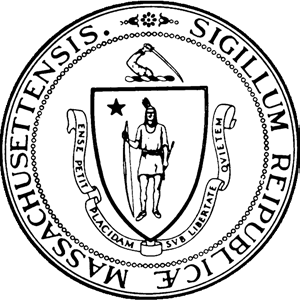 The Commonwealth of MassachusettsCenter for Health Information and AnalysisThe Massachusetts All-Payer Claims DatabaseDental Claim File Submission Guide February 2023Maura Healey, Governor	Lauren Peters, Executive DirectorCommonwealth of Massachusetts	Center for Health Information and AnalysisVersion 2023 Revision HistoryTable of ContentsIntroduction	4957 CMR 8.00: APCD and Case Mix Data Submission	4Patient Identifying Information	5Acronyms Frequently Used	6The MA APCD Monthly Dental Claims File	7Types of Data collected in the Dental Claim File	10Submitter-assigned Identifiers	10Claims Data	10Non-Massachusetts Resident	10Adjudication Data	11The Provider ID	11File Guideline and Layout	12Legend	12Appendix D – External Code Sources	30IntroductionAccess to timely, accurate, and relevant data is essential to improving quality, mitigating costs, and promoting transparency and efficiency in the health care delivery system. A valuable source of data can be found in health care claims. Using its broad statutory authority to collect, store and maintain health care information in a payer and provider claims database pursuant to M.G.L. c. 12C, the Center for Health Information and Analysis (CHIA) has adopted regulations to collect medical, pharmacy, and dental claims as well as provider, product, and member eligibility information derived from fully-insured, self-insured (where allowed), Medicare, Medicaid and Supplemental Policy data which CHIA stores in a comprehensive All Payer Claims Database (APCD). CHIA serves as the Commonwealth’s primary hub for health care data and a primary source of health care analytics that support policy development.  To facilitate communication and collaboration, CHIA actively maintains a MA APCD website (http://www.chiamass.gov/apcd-information-for-data-submitters/ ) with resources that currently include the submission and release regulations, Administrative Bulletins, the technical submission guide with examples, and support documentation. These resources are periodically updated with materials and CHIA staff are dedicated to working with all submitters to ensure full compliance with the regulation. While CHIA is committed to establishing and maintaining an APCD that promotes transparency, improves health care quality, and mitigates health care costs, we welcome your ongoing suggestions for revising reporting requirements that facilitate our shared goal of administrative simplification. If you have any questions regarding the regulations or technical specifications we encourage you to utilize the online resources and reach out to our staff for any further questions.Thank you for your partnership with CHIA on the all payer claims database.957 CMR 8.00: APCD and Case Mix Data Submission957 CMR 8.00 governs the reporting requirements regarding health care data and information that health care Payers and Hospitals must submit pursuant to M.G.L. c. 12C in connection with the APCD and the Acute Hospital Case Mix and Charge Data Databases. The regulation establishes the data submission requirements for the health care claims data and health plan information that Payers must submit and the procedures and timeframe for submitting such health care data and information. CHIA collects data essential for the continued monitoring of health care cost trends, minimizes the duplication of data submissions by payers to state entities, and promotes administrative simplification among state entities in Massachusetts.Except as specifically provided otherwise by CHIA or under Chapter 12C, claims data collected by CHIA for the APCD is not a public record under clause 26 of section 7 of chapter 4 or under chapter 66. No public disclosure of any health plan information or data shall be made unless specifically authorized under 957 CMR 5.00.CHIA developed the data release procedures defined in CHIA regulations to ensure that the release of such data is in the public interest, as well as consistent with applicable Federal and State  privacy and security laws. Patient Identifying InformationNo patient identifying information may be included in any fields not specifically instructed as such within the element name, description and submission guideline outlined in this document.  Patient identifying information includes name, address, social security number and similar information by which the identity of a patient can be readily determined.  Acronyms Frequently UsedAPCD – All-Payer Claims DatabaseCHIA – Center for Health Information and AnalysisCSO – Computer Services OrganizationDBA – Delegated Benefit AdministratorDBM – Dental Benefit ManagerDOI – Division of InsuranceGIC – Group Insurance CommissionID – Identification; IdentifierMA APCD – Massachusetts’ All-Payer Claims DatabaseNPI – National Provider Identifier PBM – Pharmacy Benefit ManagerQA – Quality AssuranceRA – Risk Adjustment; Risk AdjusterTME / RP – Total Medical Expense / Relative PricingTPA – Third Party AdministratorThe File Types:	DC – Dental Claims	MC – Medical Claims	ME – Member Eligibility	PC – Pharmacy Claims	PR – Product File	PV – Provider File	BP – Benefit Plan Control Total FileThe MA APCD Monthly Dental Claims FileAs part of the MA APCD, submitters with dental lines of business will be required to submit a Dental Claims File.  CHIA, in an effort to decrease any programming burden, is maintaining its adopted file layout but adjusting some of the elements to insure data quality, linkage to other files and continuity of the data set.  Below we have provided details on business rules, data definitions and the potential uses of this data.Types of Data collected in the Dental Claim FileSubmitter-assigned IdentifiersCHIA requires various Submitter-assigned identifiers for matching-logic to the other files, including the Product and Member Eligibility files.  Examples of these elements include DC003, DC006, DC056 and DC057. These elements will be used by CHIA to aid with the matching algorithm to those other files.  This matching allows for data aggregation and required reporting.Claims DataCHIA requires the line-level detail of all Dental Claims for analysis.  The line-level data aids with understanding utilization within products across Submitters.  The specific dental data reported in DC030, DC032, DC035, DC036, DC037, DC047, DC048, and DC049 would be the same elements that are reported to a Dental Carrier on the ADA J400 and any of its versions (including eADA), the HIPAA 837D 4010 / 5010 or specific direct data entry system.  DC047, DC048 and DC049 (Tooth Number, Dental Quadrant and Tooth Surface, respectively) have had their thresholds and categories adjusted to meet clinical analytic needs for data requesters.Subscriber and Member (Patient) Carrier unique identifiers are being requested to aid with the matching algorithm, see DC056 and DC057.Non-Massachusetts ResidentCHIA requires that payers submitting claims and encounter data on behalf of an employer group submit claims and encounter data for employees who reside outside of Massachusetts.CHIA requires data submission for employees that are based in Massachusetts whether the employer is based in MA or the employer has a site in Massachusetts that employs individuals.  This requirement is for all payers that are licensed by the MA Division of Insurance, or are required by contract with the Group Insurance Commission to submit paid claims and encounter data for all Massachusetts residents, and all members of a Massachusetts employer group including those who reside outside of Massachusetts.For payers reporting to the MA Division of Insurance, CHIA requires data submission for all members where the “situs” of the insurance contract or product is Massachusetts regardless of residence or employer (or the location of the employer that signed the contract is in Massachusetts.)Adjudication DataCHIA requires adjudication-centric data on the file for analysis of Member Eligibility to Product.  The elements typically used in an adjudication process are DC017, DC030, DC031, DC037 through DC041, DC045, DC046 are variations of paper remittances or the HIPAA 835 4010 / 5010. Denied Claims: Payers will not be required to submit wholly denied claims at this time. CHIA will issue an Administrative Bulletin notifying Submitters when the requirement to submit denied claims will become effective, the detailed process required to identify and report, and the due dates of denied claim reporting. The Provider IDElement DC018 (Provider ID) is one of the most critical elements in the APCD process as it links the Provider identified on the Dental Claims file with the corresponding record in the Provider File (PV002).  The definition of the PV002 element is:The Provider ID is a unique number for every service provider (persons, facilities or other entities involved in claims transactions) that a carrier/submitter has in its system.  This element may or may not be the provider NPI and this element is used to uniquely identify a provider and that provider’s affiliation, when applicable as well as the provider's practice location within this provider file.  The following are the elements that are required to link to PV002:  Dental Claim Link:  DC018 – Service Provider NumberThe goal of PV002 is to identify provider data elements associated with provider data that was submitted in the claim line detail, and to identify the details of the Provider Affiliation.   CHIA is committed to working with all submitters and their technical teams to ensure compliance with applicable laws and regulations.  CHIA will continue to provide support through technical assistance calls and resources available on the CHIA website, http://www.chiamass.gov/.File Guideline and LayoutLegendFile:  Identifies the file per element as well as the Header and Trailer Records that repeat on all MA APCD File Types.  Headers and Trailers are Mandatory as a whole, with just a few elements allowing situational reporting.Col:  Identifies the column the data resides in when reportedElmt:  This is the number of the element in regards to the file typeData Element Name:  Provides identification of basic data requiredDate Modified:  Identifies the last date that an element was adjustedType:  Defines the data as Decimal, Integer, Numeric or Text.  Additional information provided for identification, e.g., Date Period – IntegerType Description:  Used to group like-items together for quick identificationFormat / Length:  Defines both the reporting length and element min/max requirements.  See below:char[n] – this is a fixed length element of [n] characters, cannot report below or above [n].  This can be any type of data, but is governed by the type listed for the element, Text vs. Numeric.varchar[n] – this is a variable length field of max [n] characters, cannot report above [n].  This can be any type of data, but is governed by the type listed for the element, Text vs. Numeric.int[n] – this is a fixed type and length element of [n] for numeric reporting only.  This cannot be anything but numeric with no decimal points or leading zeros. The plus/minus symbol (±) in front on any of the Formats above indicate that a negative can be submitted in the element under specific conditions.  Example: When the Claim Line Type (MC138) = V (void) or B (backout) then certain claim values can be negative.  Description: Short description that defines the data expected in the elementElement Submission Guideline:  Provides detailed information regarding the data required as well as constraints, exceptions and examples.Condition:  Provides the condition for reporting the given data%:  Provides the base percentage that the MA APCD is expecting in volume of data in regards to condition requirements.Cat:  Provides the category or tiering of elements and reporting margins where applicable. ‘A’ level fields must meet their APCD threshold percentage in order for a file to pass.  The other categories (B, C, Z) are also monitored but will not cause a file to fail.  Header and Trailer Mandatory element errors will cause a file to drop.  Where elements have a conditional requirement, the percentages are applied to the number of records that meet the condition.HM = Mandatory Header element;  HS = Situational Header element;  HO = Optional Header element;  A0 = Data is required to be valid per Conditions and must meet threshold percent with 0% variation;  A1= Data is required to be valid per Conditions and must meet threshold percent with no more than 1% variation;  A2 = Data is required to be valid per Conditions and must meet threshold percent with no more than 2% variation;    TM = Mandatory Trailer element;  TS = Situational Trailer element;  TO = Optional Trailer element.Elements that are highlighted indicate that a MA APCD lookup table is present and contains valid values expected in the element.  In very few cases, there is a combination of a MA APCD lookup table and an External Code Source or Carrier Defined Table, these maintain the highlight.It is important to note that Type, Format/Length, Condition, Threshold and Category are considered as a suite of requirements that the intake edits are built around to ensure compliance, continuity and quality.  This ensures that the data can be standardized at other levels for greater understanding of healthcare utilization.Appendix D – External Code Sources 2.		States, Zip Codes and Other Areas of the USU.S. Postal Servicehttps://www.usps.com/3.		National Provider IdentifiersNational Plan & Provider Enumeration Systemhttps://nppes.cms.hhs.gov/5.		Health Care Provider TaxonomyWashington Publishing Company http://www.wpc-edi.com/reference/8.		International Classification of Diseases 9 & 10American Medical Associationhttp://www.ama-assn.org/9.		HCPCS, CPTs and ModifiersAmerican Medical Associationhttp://www.ama-assn.org/10.		Dental Procedure Codes and IdentifiersAmerican Dental Associationhttp://www.ada.org/13.		Standard Professional Billing Elements Centers for Medicare and Medicaid Services (Rev. 10/26/12)http://www.cms.gov/Regulations-and-Guidance/Guidance/Manuals/downloads/clm104c26.pdf16.		Claim Adjustment Reason Codes Washington Publishing Companyhttp://www.wpc-edi.com/reference/ The Commonwealth of MassachusettsCenter for Health Information and AnalysisCenter for Health Information and Analysis501 Boylston Street
Boston, MA 02116Phone: (617) 701-8100
Fax: (617) 727-7662Website: http://www.chiamass.gov/Publication Number: 
Authorized by State Purchasing AgentThis guide is available online at http://www.chiamass.gov/.When printed by the Commonwealth of Massachusetts, copies are printed on recycled paper.DateVersion DescriptionAuthor12/1/20123.0Administrative Bulletin 12-01; issued 11/8/2012M. Prettenhofer1/28/20133.1Updated ‘Non-Massachusetts Resident’ sectionDC067 (APCD ID Code):  Added option (6) ICO - Integrated Care OrganizationH. Hines5/31/20133.1Updated DC043 and DC058 – Street Address – to a length of 50Updated HD009 to reflect reporting period changeUpdated element submission guideline for Delegated Benefit Adminstrator OrganizationID (DC025).K. Hines10/20144.0Administrative Bulletin 14-08K. Hines2/20165.0Administrative Bulletin 16-03K. Hines2/20165.0Update Cover Sheet, CHIA website and addressK. Hines2/20165.0Update APCD Version Number – HD009 – to 5.0K. Hines6.0Initial 6.0 UpdatesK. Hines2/201920192019 UpdatesP. Smith2/20232023DC011 - standardized values across lookup tableDC012 - added lookup table valuesDC047 – update to allow restorative care codesP. SmithSpecification QuestionClarificationRationaleWhat is the frequency of submission?Dental claim files are to be submitted monthly by the last day of the month.CHIA requires this frequency to maintain a current dataset for analysis. What is the format of the file?Each submission must be a variable field length asterisk delimited file.An asterisk cannot be used within an element in lieu of another character.  Example: if the file includes “Smith*Jones” in the Last Name, the system will read an incorrect number of elements and drop the file.What does each row in the file represent?Each row represents a claim line.  If there are multiple services performed and billed on a claim, each of those services will be uniquely identified and reported on a line. It is necessary to obtain line item data to understand how services are utilized and adjudicated by different submitters.Won’t reporting claim lines create redundant data?Yes, claim level data will be repeated in every row in order to report unique line item processing.  The repeated claim level data will be de-duplicated at CHIA.It is necessary to maintain the link between line item processing and claim level data.Are denied claims to be reported? No. Wholly denied claims should not be reported at this time.  However, if a single procedure is denied within a paid claim that denied line should be reported.Denied line items of an adjudicated claim aid with analysis in the MA APCD in terms of covered benefits and/or eligibility.  Should claims that are paid under a ‘global payment’, thus zero paid, be reported in this file?Yes.  Any dental claim that is considered ‘paid’ by the carrier should appear in this filing.  Paid amount should be reported as 0 and the corresponding Allowed, Contractual, Deductible Amounts should be calculated and reported accordingly.The reporting of Zero Paid Dental Claims aids with the analysis of services utilized, Member Eligibility and deductibles applied. Should previously paid but now Voided claims be reported?Yes.  Claims that were paid and reported in one period and voided by either the Provider or the Submitter should be reported in the next file. See DC060 below.The reporting of Voided Claims maintains logic integrity between services utilized and deductibles applied.The word ‘Member’ is used in the specification.  Are ‘Member’ and ‘Patient’ used synonymously?Yes.  Member and Patient are to be used in the same manner in this specification.Member is used in the claim specification to strengthen the reporting bond between Member Eligibility and the claims attached to a Member.If claims are processed by a third-party administrator, who is responsible for submitting the data and how should the data be submitted?In instances where more than one entity administers a health plan, the health care carrier and third-party administrators are responsible for submitting data according to the specifications and format defined in the Submission Guides. CHIA expects each party to report the Organization ID of the other party in the Delegated Benefit Organization ID (DC025) field to assist in linkage between the health care carrier and the third party administrator.CHIA’s objective is to create a comprehensive database that must include data from all health care carriers and all their vendors (TPAs, PBMs, DBAs, CSOs, etc.) to complete the view of the health service delivery system. FileColElmtData Element NameDate ModifiedTypeType DescriptionFormat / LengthDescriptionElement Submission GuidelineCondition%CatHD-DC1HD001Record Type11/8/12TextID Recordchar[2]Header Record IdentifierReport HD here.  Indicates the beginning of the Header Elements of the file.Mandatory100%HMHD-DC2HD002Submitter11/8/12IntegerID OrgIDvarchar[6]Header Submitter / Carrier ID defined by CHIAReport CHIA defined, unique Submitter ID here.  TR002 must match the Submitter ID reported here.  This ID is linked to other elements in the file for quality control.Mandatory100%HMHD-DC3HD003National Plan ID11/8/12IntegerID Nat'l PlanIDint[10]Header CMS National Plan Identification Number (PlanID)Do not report any value here until National PlanID is fully implemented.  This is a unique identifier as outlined by Centers for Medicare and Medicaid Services (CMS) for Plans or Sub plans.Situational0%HSHD-DC4HD004Type of File11/8/12TextID Filechar[2]Defines the file type and data expected.Report DC here. Indicates that the data within this file is expected to be DENTAL CLAIM-based. This must match the File Type reported in TR004.Mandatory100%HMHD-DC5HD005Period Beginning Date11/8/12Date Period - IntegerCentury Year Month - CCYYMMint[6]Header Period Start DateReport the Year and Month of the reported submission period in CCYYMM format.  This date period must be repeated in HD006, TR005 and TR006.  This same date must be selected in the upload application for successful transfer.Mandatory100%HMHD-DC6HD006Period Ending Date11/8/12Date Period - IntegerCentury Year Month - CCYYMMint[6]Header Period Ending DateReport the Year and Month of the reporting submission period in CCYYMM format.  This date period must match the date period reported in HD005 and be repeated in TR005 and TR006.Mandatory100%HMHD-DC7HD007Record Count11/8/12IntegerCountervarchar[10]Header Record CountReport the total number of records submitted within this file.  Do not report leading zeros, space fill, decimals, or any special characters.Mandatory100%HMHD-DC8HD008Comments11/8/12TextFree Text Fieldvarchar[80]Header Carrier CommentsMay be used to document the submission by assigning a filename, system source, compile identifier, etc.Optional0%HOHD-DC9HD009APCD Version Number2/2019Decimal - NumericID Versionchar[4]Submission Guide VersionReport the version number as presented on the APCD Dental Claim File Submission Guide in 0.0 Format.  Sets the intake control for editing elements.  Version must be accurate or else file will drop.  EXAMPLE: 3.0 = Version 3.0Mandatory100%HMCodeDescription2.1Prior Version; valid only for reporting periods prior to October 20133.0Version 3.0; required for reporting periods as of October 2013 – No longer valid as of May 20154.0Version 4.0; required for reporting periods October 2013 onward; No longer valid as of August 20165.0Version 5.0; required for reporting periods October 2013 onward as of August 2016; No longer valid as of August 20176.0Version 6.0; required for reporting periods October 2013 onward as of August 2017; No longer valid as of August 20192019Version 2019; required for reporting periods October 2013 onward as of August 2019DC1DC001Submitter11/8/12IntegerID OrgIDvarchar[6]CHIA defined and maintained unique identifierReport the Unique Submitter ID as defined by CHIA here.  This must match the Submitter ID reported in HD002.All100%A0DC2DC002National Plan ID11/8/12TextID Nat'l PlanIDint[10]CMS National Plan Identification Number (PlanID)Do not report any value here until National PlanID is fully implemented.  This is a unique identifier as outlined by Centers for Medicare and Medicaid Services (CMS) for Plans or Sub plans.All0%ZDC3DC003Insurance Type Code / Product 2/2019Lookup Table - TexttlkpClaimInsuranceTypechar[2]Type / Product Identification CodeReport the code that defines the type of insurance under which this patient's claim line was processed.  EXAMPLE:  17 = Dental Maintenance OrganizationAll96%A1CodeDescription09Self-pay10Central Certification11Other Non-Federal Programs12Preferred Provider Organization (PPO)13Point of Service (POS)14Exclusive Provider Organization (EPO)15Indemnity Insurance16Health Maintenance Organization (HMO) Medicare Advantage 17Dental Maintenance Organization (DMO)20Medicare Advantage PPO21Medicare Advantage Private Fee for Service30Accountable Care Organization (ACO) - MassHealthAMAutomobile MedicalBLBlue Cross / Blue ShieldCCCommonwealth CareCECommonwealth Choice CHChampusCICommercial Insurance DSDisabilityHMHealth Maintenance OrganizationHNHMO Medicare Risk/Medicare Part CICIntegrated Care OrganizationLILiabilityLMLiability MedicalMAMedicare Part AMBMedicare Part BMCMedicaidMDMedicare Part DMOMedicaid Managed Care OrganizationMPMedicare PrimaryMSMedicare Secondary PlanOFOther Federal Program (e.g. Black Lung)QMQualified Medicare BeneficiarySCSenior Care OptionSPSupplemental PolicyTFHSN Trust FundTVTitle VVAVeterans Administration PlanWCWorkers' CompensationZZOtherDC4DC004Payer Claim Control Number6/24/10TextID Claim Numbervarchar[35]Payer Claim Control IdentificationReport the Unique identifier within the payer's system that applies to the entire claim.All100%A0DC5DC005Line Counter11/8/12IntegerID Countvarchar[4]Incremental Line CounterReport the line number for this service within the claim.  Start with 1 and increment by 1 for each additional line.  Do not start with 0, include alphas or special characters.All100%A0DC6DC005AVersion Number7/6/10IntegerCountervarchar[4]Claim Service Line Version NumberReport the version number of this claim service line. The version number begins with 0 and is incremented by 1 for each subsequent version of that service line.  No alpha or special characters.All100%A0DC7DC006Insured Group or Policy Number11/8/12TextID Groupvarchar[30]Group / Policy NumberReport the number that defines the insured group or policy.  Do not report the number that uniquely identifies the subscriber or member.All98%A2DC8DC007Filler2/2017TextFillerchar[0]FillerDo not populate with any data.  Required to be NULL.All100%A0DC9DC008Plan Specific Contract Number6/24/10TextID Contractvarchar[30]Contract NumberReport the Plan-assigned contract number.  Do not include values in this element that will distinguish one member of the family from another.  This should be the contract or certificate number for the subscriber and all of the dependents.All70%A2DC10DC009Member Suffix or Sequence Number6/24/10TextID Sequencevarchar[20]Member/Patient's Contract Sequence NumberReport the unique number / identifier of the member / patient within the contractAll98%A2DC11DC010Filler2/2017TextFillerchar[0]FillerDo not populate with any data.  Required to be NULL.All100%A0DC12DC011Individual Relationship Code2/2023Lookup Table - NumerictlkpIndividualRelathionshipCodevarchar[2]Patient to Subscriber Relationship CodeReport the value that defines the Patient's relationship to the Subscriber.  EXAMPLE:  20 = Self / EmployeeAll98%BValueDescription01Spouse04Grandfather or Grandmother05Grandson or Granddaughter07Nephew or Niece10Foster Child12Other Adult15Ward17Stepson or Stepdaughter19Child20Self/Employee21Unknown22Handicapped Dependent23Sponsored Dependent24Dependent of a Minor Dependent29Significant Other32Mother33Father36Emancipated Minor39Organ Donor40Cadaver Donor41Injured Plaintiff43Child Where Insured Has No Financial Responsibility53Life Partner76DependentDC13DC012Member Gender2/2023Lookup Table - TexttlkpGenderchar[1]Patient's GenderReport patient gender as found on the claim in alpha format.  Used to validate clinical services when applicable and Unique Member ID.  EXAMPLE:  F = FemaleAll100%BCodeDescriptionFFemaleMMaleATransgender Male/Trans ManBTransgender Female/Trans WomanGGenderqueer/gender nonconforming: neither exclusively male nor femaleNNon-binaryOOtherUUnknownCChoose not to answerDC14DC013Member Date of Birth2/2017Year Month - IntegerCentury Year Month– CCYYMMint[6]Member/Patient's month and year of birthReport the month/year the member / patient was born in CCYYMM Format.  Used to validate Unique Member ID.All99%A0DC15DC014Filler2/2017TextFillerchar[0]FillerDo not populate with any data.  Required to be NULL.All100%A0DC16DC015 Filler2/2019Text Fillerchar[0] Filler Do not populate with any data.  Required to be NULL.All100%A0DC17DC016 Filler2/2019Text Fillerchar[0] Filler Do not populate with any data.  Required to be NULL.All100%A0DC18DC017Date Service Approved (AP Date)6/24/10Full Date - IntegerCentury Year Month Day - CCYYMMDDint[8]Date Service Approved by PayerReport the date that the payer approved this claim line for payment in CCYYMMDD Format.  This element was designed to capture a date other than the Paid date.  If Approved Date and Paid Date are the same, then the date here should match Paid Date.All98%CDC19DC018Service Provider Number6/24/10TextID Link to PV002varchar[30]Service Provider Identification NumberReport the carrier / submitter assigned service provider number. This number should be the identifier used for internal identification purposes, and does not routinely change.  The value in this element must match a record in the provider file in PV002.All100%A1DC20DC019Service Provider Tax ID Number11/8/12NumericID Taxchar[9]Service Provider's Tax ID numberReport the Federal Tax ID of the Service Provider here. Do not use hyphen or alpha prefix. Reminder: Must not be an SSN.All99%CDC21DC020National Provider ID - Service10/30/14External Code Source 3 - IntegerExternal Code Source 3 - National Provider IDint[10]National Provider Identification (NPI) of the Service ProviderReport the Primary National Provider ID (NPI) here.  This ID should be found on the Provider File in the NPI element (PV039).All98%A2DC22DC021Service Provider Entity Type Qualifier11/8/12Lookup Table - integertlkpServProvEntityTypeQualifierint[1]Service Provider Entity Identifier CodeReport the value that defines the provider entity type.  Only individuals should be identified with a 1.  Facilities, professional groups and clinic sites should all be identified with a 2.  EXAMPLE:  1 = PersonAll98%A0ValueDescription1Person2Non-person entityDC23DC022Service Provider First Name11/8/12TextName First Providervarchar[25]First name of Service ProviderReport the individual's first name here. If provider is a facility or organization , do not report any value here.All98%CDC24DC023Service Provider Middle Name11/8/12TextName Middle Providervarchar[25]Middle initial of Service ProviderReport the individual's middle name here. If provider is a facility or organization , do not report any value here.All2%CDC25DC024Service Provider Last Name or Organization Name6/24/10TextName Last / Org Providervarchar[60]Last name or Organization Name of Service ProviderReport the name of the organization or last name of the individual provider.  DC021 determines if this is an Organization or Individual Name reported here.All98%BDC26DC025Delegated Benefit Administrator Organization ID11/8/12IntegerID Link to OrgIDvarchar[6]CHIA defined and maintained Org ID for linking across submittersRiskholders report the OrgID of the DBA here. DBAs report the OrgID of the insurance carrier here. This element contains the CHIA assigned organization ID for the DBA or carrier. Contact the MA APCD for the appropriate value. If no DBA is affiliated with this claim line do not report any value here: i.e., do not repeat the OrgID from DC001.All98%A2DC27DC026Service Provider Taxonomy11/8/12External Code Source 5 - TextExternal Code Source 5 – Taxonomyvarchar[10]Taxonomy CodeReport the standard code that defines this provider for this line of service. Taxonomy values allow for the reporting of hygienists, assistants and laboratory technicians, where applicable, as well as Dentists, Orthodontists, etc.All98%A2DC28DC027Service Provider City Name6/24/10TextAddress City Providervarchar[30]City name of the ProviderReport the Providers practice city location.All98%BDC29DC028Service Provider State11/8/12External Code Source 2 - TextAddress State External Code Source 2 – Stateschar[2]State of the Service ProviderReport the state of the service providers as defined by the US Postal Service.All98%BDC30DC029Service Provider ZIP Code11/8/12External Code Source 2 - TextAddress Zip External Code Source 2 - Zip Codesvarchar[9]Zip Code of the Service ProviderReport the 5 or 9 digit Zip Code as defined by the US Postal Service.  When submitting the 9-digit Zip Code do not include hyphen.All98%BDC31DC030Facility Type - Professional11/8/12External Code Source 13 - NumericExternal Code Source 13 - Place of Servicechar[2]Place of Service CodeReport the code the defines the location code where services were performed by the provider referenced on the claim.All80%BDC32DC031Claim Status11/8/12Lookup Table - NumerictlkpClaimStatusvarchar[2]Claim Line StatusReport the value that defines the payment status of this claim line.All98%A0ValueDescription1Processed as primary2Processed as secondary3Processed as tertiary4Denied19Processed as primary, forwarded to additional payer(s)20Processed as secondary, forwarded to additional payer(s)21Processed as tertiary, forwarded to additional payer(s)22Reversal of previous payment23Not our claim, forwarded to additional payer(s)25Predetermination Pricing Only - no paymentDC33DC032CDT Code11/8/12External Code Source 10 - TextExternal Code Source 10 - Current Dental Terminologychar[5]HCPCS / CDT CodeReport the Current Dental Terminology code here.All99%A2DC34DC033Procedure Modifier - 111/8/12External Code Source 9 - TextExternal Code Source 9 - Modifierschar[2]HCPCS / CPT Code ModifierReport a valid Procedure modifier when a modifier clarifies / improves the reporting accuracy of the associated procedure code (DC032).All0%CDC35DC034Procedure Modifier - 211/8/12External Code Source 9 - TextExternal Code Source 9 - Modifierschar[2]HCPCS / CPT Code ModifierReport a valid Procedure modifier when a modifier clarifies / improves the reporting accuracy of the associated procedure code (DC032).All0%CDC36DC035Date of Service - From6/24/10Full Date - IntegerCentury Year Month Day - CCYYMMDDint[8]Date of ServiceReport the date of service for this claim line in CCYYMMDD Format.All99%A0DC37DC036Date of Service - Thru6/24/10Full Date - IntegerCentury Year Month Day - CCYYMMDDint[8]Last date of service for this service line.Report the end service date for the claim line in CCYYMMDD Format; it can equal DC035 when a single date of service is being reported.All0%BDC38DC037Charge Amount6/24/10IntegerCurrency±varchar[10]Amount of provider charges for the claim lineReport the amount the provider billed the insurance carrier for this claim line service.  Report 0 for services rendered in conjunction with other services on the claim.  Do not code decimal or round up / down to whole dollars; code zero cents (00) when applicable.  EXAMPLE: 150.00 is reported as 15000; 150.70 is reported as 15070All99%A0DC39DC038Paid Amount10/3/10IntegerCurrency±varchar[10]Amount paid by the carrier for the claim lineReport the amount paid for the claim line.  Report 0 if line is paid as part of another procedure / claim line.  Do not report any value if the line is denied.  Do not code decimal or round up / down to whole dollars; code zero cents (00) when applicable.  EXAMPLE:  150.00 is reported as 15000; 150.70 is reported as 15070All99%A0DC40DC039Copay Amount6/24/10IntegerCurrency±varchar[10]Amount of Copay member/patient is responsible to payReport the amount that defines a preset, fixed amount for this claim line service that the patient is responsible to pay. Report 0 if no Copay applies.  Do not code decimal or round up / down to whole dollars; code zero cents (00) when applicable. EXAMPLE:  150.00 is reported as 15000; 150.70 is reported as 15070All99%A1DC41DC040Coinsurance Amount6/24/10IntegerCurrency±varchar[10]Amount of coinsurance member/patient is responsible to payReport the amount that defines a calculated percentage amount for this claim line service that the patient is responsible to pay.  Report 0 if no Coinsurance applies. Do not code decimal or round up / down to whole dollars; code zero cents (00) when applicable.  EXAMPLE: 150.00 is reported as 15000; 150.70 is reported as 15070All99%A1DC42DC041Deductible Amount6/24/10IntegerCurrency±varchar[10]Amount of deductible member/patient is responsible to pay on the claim lineReport the amount that defines a preset, fixed amount for this claim line service that the patient is responsible to pay.  Report 0 if no Deductible applies to service.  Do not code decimal or round up / down to whole dollars, code zero cents (00) when applicable.  EXAMPLE:  150.00 is reported as 15000; 150.70 is reported as 15070All99%A1DC43DC042Product ID Number11/8/12TextID Link to PR001varchar[30]Product IdentificationReport the submitter-assigned identifier as it appears in PR001 in the Product File.  This element is used to understand Product and Eligibility attributes of the member / subscriber as applied to this record.All100%A0DC44DC043Filler2/2017TextFillerchar[0]FillerDo not populate with any data.  Required to be NULL.All100%A0DC45DC044Billing Provider Tax ID Number11/8/12NumericID Taxchar[9]The Billing Provider's Federal Tax Identification Number (FTIN)Report the Federal Tax ID of the Billing Provider here. Do not use hyphen or alpha prefix. Reminder: Must not be an SSN.All90%CDC46DC045Paid Date6/24/10Full Date - IntegerCentury Year Month Day - CCYYMMDDint[8]Paid date of the claim lineReport the date that appears on the check and/or remit and/or explanation of benefits and corresponds to any and all types of payment in CCYYMMDD Format.  This can be the same date as Processed Date.  EXAMPLE: Claims paid in full, partial or zero paid.All98%A0DC47DC046Allowed Amount11/8/12IntegerCurrency±varchar[10]Allowed AmountReport the maximum amount contractually allowed, and that a carrier will pay to a provider for a particular procedure or service.  This will vary by provider contract and most often it is less than or equal to the fee charged by the provider.  Report 0 when the claim line is denied. Do not code decimal or round up / down to whole dollars, code zero cents (00) when applicable.  EXAMPLE:  150.00 is reported as 15000; 150.70 is reported as 15070Required when DC031 does not = 4, 22, or 2399%A2DC48DC047Tooth Number/Letter2/2023External Code Source 10 - TextExternal Code Source 10 - Tooth Numberingvarchar[2]Tooth Number or Letter IdentificationReport the tooth identifier(s) when DC032 is within the given range.Required when DC032 = D2000 thru D2999, D3000 thru D3999100%A2DC49DC048Dental Quadrant10/30/14External Code Source 10 - NumericExternal Code Source 10 - Dental Quadrantschar[2]Dental QuadrantReport the standard quadrant identifier from the External Code Source here.  Provides further detail on procedure(s).Required when DC032 reports quandrant-coded Dental Code100%BDC50DC049Tooth Surface10/30/14External Code Source 10 - TextExternal Code Source 10 - Tooth Surfacesvarchar[5]Tooth Service IdentificationReport the tooth surface(s) that this service relates to.  Provides further detail on procedure. Required when DC032=D2000-D2709100%A2DC51DC050Filler2/2017TextFillerchar[0]FillerDo not populate with any data.  Required to be NULL.All100%A0DC52DC051Filler2/2017TextFillerchar[0]FillerDo not populate with any data.  Required to be NULL.All100%A0DC53DC052Filler2/2017TextFillerchar[0]FillerDo not populate with any data.  Required to be NULL.All100%A0DC54DC053Filler2/2017TextFillerchar[0]FillerDo not populate with any data.  Required to be NULL.All100%A0DC55DC054Filler2/2017TextFillerchar[0]FillerDo not populate with any data.  Required to be NULL.All100%A0DC56DC055Filler2/2017TextFillerchar[0]FillerDo not populate with any data.  Required to be NULL.All100%A0DC57DC056Carrier Specific Unique Member ID11/8/12TextID Link to ME107varchar[50]Member's Unique IDReport the identifier the carrier / submitter uses internally to uniquely identify the member. Used to validate Unique Member ID and link back to Member Eligibility (ME107).All100%A0DC58DC057Carrier Specific Unique Subscriber ID11/8/12TextID Link to ME117varchar[50]Subscriber's Unique IDReport the identifier the carrier / submitter uses internally to uniquely identify the subscriber. Used to validate Unique Member ID and link back to Member Eligibility (ME117).All100%A0DC59DC058Filler2/2017TextFillerchar[0]FillerDo not populate with any data.  Required to be NULL.All100%A0DC60DC059Claim Line Type11/8/12Lookup Table - TexttlkpClaimLineTypechar[1]Claim Line Activity Type CodeReport the code that defines the claim line status in terms of adjudication.   EXAMPLE:  O = OriginalAll98%A2CodeDescriptionOOriginalVVoidRReplacementBBack OutAAmendmentDC61DC060Former Claim Number12/1/10TextID Claim Numbervarchar[35]Previous Claim NumberReport the Claim Control Number (DC004) that was originally sent in a prior filing that this line corresponds to.  When reported, this data cannot equal its own DC004.  Use of “Former Claim Number” to version claims can only be used if approved by the MA APCD.  Contact the MA APCD for conditions of use. All0%BDC62DC061Diagnosis Code11/8/12External Code Source 8 - TextExternal Codes Source 8 - International Classification of Diseasesvarchar[7]ICD Diagnosis CodeReport the ICD Diagnosis Code when applicable.Required when DC032 is within the ranges of D7000-D7999 or D9220 or D92211%BDC63DC062ICD Indicator11/8/12Lookup Table - IntegertlkpICDIndicatorint[1]International Classification of Diseases versionReport the value that defines whether the diagnoses on claim are ICD9 or ICD10.  EXAMPLE:  9 = ICD9Required when DC061 is populated100%BValueDescription9ICD-90ICD-10DC64DC063Denied Flag11/8/12Lookup Table - IntegertlkpFlagIndicatorsint[1]Denied Claim Line IndicatorReport the value that defines the element.  EXAMPLE: 1 = Yes, Claim Line was denied.  Required when DC031 = 04100%A0ValueDescription1Yes2No3Unknown4Other5Not ApplicableDC65DC064Denial Reason11/8/12Carrier Defined Table - OR - External Code Source 16External Code Source 16 - Reason Codes OR –Carrier Defined Table -varchar[20]Denial Reason CodeReport the code that defines the reason for denial of the claim line.  Carrier must submit denial reason codes in separate table to the APCD.Required when DC063 = 198%A2DC66DC065Payment Arrangement Type11/8/12Lookup Table - NumerictlkpPaymentArrangementTypechar[2]Payment Arrangement Type ValueReport the value that defines the contracted payment methodology for this claim line.  EXAMPLE:  02 = Fee for ServiceAll98%A0ValueDescription01Capitation02Fee for Service03Percent of Charges04DRG05Pay for Performance06Global Payment07Other08Bundled Payment09Payment Amount Per Episode (PAPE) (MassHealth).(Valid for MassHealth ONLY)DC67DC066Filler2/2017TextFillerchar[0]FillerDo not populate with any data.  Required to be NULL.All100%A0DC68DC067APCD ID Code 2/2019Lookup Table - IntegertlkpAPCDIdentifierint[1]Member Enrollment TypeReport the value that describes the member's / subscriber's enrollment into one of the predefined categories; aligns enrollment to appropriate editing and thresholds.  EXAMPLE:  1 = FIG - Fully Insured Commercial Group Enrollee.All100%A2ValueDescription1FIG - Fully-Insured Commercial Group Enrollee2SIG - Self-Insured Group Enrollee3GIC - Group Insurance Commission Enrollee4MCO - MassHealth Managed Care Organization Enrollee5Supplemental Policy Enrollee6ICO - Integrated Care Organization or SCO – Senior Care Option 7ACO – Accountable Care Organization  Enrollee (MassHealth only – unless approved by CHIA)0Unknown / Not ApplicableDC69DC068Claim Line Paid Flag10/30/14Lookup Table - IntegertlkpFlagIndicatorsint[1]Claim Line Paid IndicatorReport the value that defines the element.  EXAMPLE: 1 = Yes, Claim Line was paid.  Required 100%BValueDescription1Yes2No3Unknown4Other5Not Applicable DC70DC899Record Type11/8/12TextID Filechar[2]File Type IdentifierReport DC here.  This validates the type of file and the data contained within the file.  This must match HD004. All100%A0TR-DC1TR001Record Type6/24/10TextID Recordchar[2]Trailer Record IdentifierReport TR here.  Indicates the end of the data file.Mandatory100%TMTR-DC2TR002Submitter11/8/12IntegerID Submittervarchar[6]Trailer Submitter / Carrier ID defined by CHIAReport the Unique Submitter ID as defined by CHIA here.  This must match the Submitter ID reported in HD002.Mandatory100%TMTR-DC3TR003National Plan ID11/8/12IntegerID Nat'l PlanIDint[10]CMS National Plan Identification Number (PlanID)Do not report any value here until National PlanID is fully implemented.  This is a unique identifier as outlined by Centers for Medicare and Medicaid Services (CMS) for Plans or Sub plans.Situational0%TSTR-DC4TR004Type of File11/8/12TextID Filechar[2]Validates the file type defined in HD004.Report DC here. This must match the File Type reported in HD004.Mandatory100%TMTR-DC5TR005Period Beginning Date6/24/10Date Period - IntegerCentury Year Month - CCYYMMint[6]Trailer Period Start DateReport the Year and Month of the reported submission period in CCYYMM format. This date period must match the date period reported in HD005 and HD006.Mandatory100%TMTR-DC6TR006Period Ending Date6/24/10Date Period - IntegerCentury Year Month - CCYYMMint[6]Trailer Period Ending DateReport the Year and Month of the reporting submission period in CCYYMM format.  This date period must match the date period reported in TR005 and HD005 and HD006.Mandatory100%TMTR-DC7TR007Date Processed6/24/10Full Date - IntegerCentury Year Month Day - CCYYMMDDint[8]Trailer Processed DateReport the full date that the submission was compiled by the submitter in CCYYMMDD Format.Mandatory100%TMDC015DC016DC028DC029DC020DC026DC061DC033DC034DC032DC047DC048DC049DC030DC064